		Warszawa, 30.05.2023 r.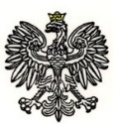 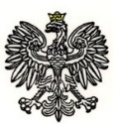 Dotyczy: Postępowania prowadzonego w trybie podstawowym w celu zawarcia umowy ramowej na dostawy szaf metalowych, nr. ref. WZP-1282/23/81/ZPYTANIA I ODPOWIEDZIINFORMACJA O ZMIANIE TREŚCI SWZWydział Zamówień Publicznych KSP, działając w imieniu Zamawiającego na podstawie  art. 284 ust. 2 i 6  oraz art. 286 ust. 1 i 7 ustawy z dnia 11 września 2019 r. Prawo zamówień publicznych (t.j. Dz. U. 2022, poz. 1710, ze zm.), zwanej dalej „ustawą”, informuje o treści wniosków o wyjaśnienie treści Specyfikacji Warunków Zamówienia (SWZ) złożonych przez Wykonawców i udzielonych przez Zamawiającego odpowiedziach oraz zmianie treści SWZ. Pytanie nr 1:W każdym formularzu oferty wykonawcy w tabelce jest napisane:" Cena jednostkowa netto w PLN za parę" , czy tu nie powinno być za sztukę?Odpowiedź Zamawiającego:Zamawiający informuje, że Wykonawca ma wskazać w formularzu ofertowym cenę za sztukę, nie za parę.W związku z powyższą odpowiedzią, Zamawiający dokonuje zmiany SWZ w następującym zakresie:Nagłówek kol. 4 w tabeli w załącznikach nr 1a-c do SWZ otrzymuje brzmienie „Cena jednostkowa netto w PLN za sztukę”.Załączniki nr 1a-c do SWZ otrzymują brzmienie zgodnie z załącznikiem do niniejszego pisma.Pytanie nr 2:Czy w ramach dostawy szafy mają być dostarczone i wniesione do pomieszczeń?Odpowiedź Zamawiającego:Zamawiający wymaga, by szafy były wniesione do miejsc wskazanych przez Zamawiającego.Zgodnie z Rozdz. XIX, § 3, ust. 7 pkt 2 SWZ:„Wykonawca zobowiązany będzie do […] rozładunku oraz wniesienia dostarczonego asortymentu do miejsca wskazanego przez Zamawiającego”Pytanie nr 3:Pod jakie adresy i miejscowości będą dokładnie dostawy ( informacja potrzebna by ustalić koszt dostawy i kilometry)Odpowiedź Zamawiającego:Zamawiający informuje, że dostawy asortymentu, zgodnie z potrzebami Zamawiającego, będą wykonywane do magazynu Wydziału Zaopatrzenia KSP przy ul. Włochowskiej 25/33 w Warszawie (02-336), lub do innych obiektów wskazanych przez Zamawiającego w terytorialnym zasięgu działania Komendy Stołecznej Policji (t.j. m.st. Warszawa oraz powiaty: grodziski, legionowski, miński, nowodworski, otwocki, piaseczyński, pruszkowski, warszawski zachodni i wołomiński). Zamawiający na tym etapie nie jest w stanie precyzyjnie wskazać do jakich obiektów realizowane będą dostawy asortymentu. Zamawiający, zgodnie ze swoimi aktualnymi potrzebami, każdorazowo będzie wskazywał miejsce dostawy w przekazywanym do Wykonawcy zapotrzebowaniu. Wykonawca w wycenie powinien uwzględnić koszt dostawy asortymentu także do odległych obiektów w terytorialnym zasięgu działania Komendy Stołecznej Policji.Pytanie nr 4:Jak wyglądają budynki( na które piętro trzeba wnieś, czy jest winda? Potrzebuje ocenić ile osób będzie potrzebnych do wniesienia)Odpowiedź Zamawiającego:Zamawiający informuje, że dostawy mogą odbywać się do różnych obiektów Zamawiającego o różnej charakterystyce – w tym do obiektów wielokondygnacyjnych bez wind.Wykonawca w wycenie powinien uwzględnić koszt wniesienia asortymentu do obiektu wielokondygnacyjnego bez wind.Wyjaśnienia oraz zmiany treści SWZ są wiążące dla Wykonawców i muszą zostać uwzględnione w złożonych ofertach.Wzór-Załącznik nr 1a do SWZOFERTA WYKONAWCYPełna nazwa Wykonawcy:  _________________________________________________________Adres:  _________________________________________________________________________1Nr telefonu:   ____________________________________________________________________1Adres e-mail: ____________________________________________________________________1Nr KRS/ REGON/NIP: ____________________________________________________________1Przystępując do postępowania prowadzonego w trybie podstawowym, w celu zawarcia umowy ramowej na dostawy szaf metalowych,  nr ref.: WZP-1282/23/81/Z- Zadanie nr 1 – Dostawy szaf metalowych typu 1.I. Oferujemy wykonanie przedmiotu zamówienia:II. Oświadczamy, że:Oferujemy asortyment spełniający wymagania określone w załączniku nr 3a do SWZ.Dostawy asortymentu będziemy realizować w terminie ……... dni roboczych  (max. 40 dni roboczych), licząc od dnia zaakceptowania zapotrzebowania. Zgodnie z ustawą o podatku od towarów i usług obowiązek odprowadzenia podatku powstaje po stronie ……………………………… (Wykonawcy lub Zamawiającego). Jesteśmy/jestem: 󠄀 mikroprzedsiębiorstwem;󠄀 małym przedsiębiorstwem;󠄀 średnim przedsiębiorstwem;󠄀 jednoosobową działalnością gospodarczą;󠄀 osobą fizyczną nieprowadzącą działalności gospodarczej. Zapoznaliśmy się z postanowieniami zawartymi w ogłoszeniu i SWZ i nie wnosimy do nich zastrzeżeń oraz zdobyliśmy konieczne informacje potrzebne do właściwego przygotowania oferty.Ogólne warunki umowy zostały przez nas zaakceptowane i w przypadku wyboru naszej oferty zobowiązujemy się do zawarcia umowy na warunkach tam określonych w miejscu i terminie wskazanym przez Zamawiającego.Uważamy się za związanych niniejszą ofertą do terminu wskazanego w SWZ.Warunki płatności: 30 dni od dnia dostarczenia do Zamawiającego prawidłowo wystawionej faktury.Zobowiązujemy się do zapewnienia możliwości odbierania wszelkiej korespondencji związanej z prowadzonym postępowaniem przez całą dobę za pośrednictwem Platformy.III. Informujemy, że:Dostawa wykonana będzie własnymi siłami/z pomocą Podwykonawcy…………………………………………………………1 (należy podać nazwę lub firmę Podwykonawcy oraz jego siedzibę), który wykonywać będzie część zamówienia obejmującą: …..........................................................................................................1 (należy podać zakres części zamówienia, którą Wykonawca zamierza powierzyć Podwykonawcy).Zapotrzebowania będą wysyłane na pocztę elektroniczną na adres e-mail ………………………………1Reklamacje będą zgłaszane na pocztę elektroniczną na e-mail: ……………….. 1Osobą uprawnioną ze strony Wykonawcy do wykonywania czynności związanych z wykonywaniem umowy ramowej, w tym do podpisania protokołu odbioru jest: Pan/Pani …………..1 tel. ……..……..1 e-mail: ……………..……………1IV. Oświadczamy, że wypełniliśmy obowiązki informacyjne przewidziane w art. 13 lub art. 14 RODO1) wobec osób fizycznych, od których dane osobowe bezpośrednio lub pośrednio pozyskaliśmy w celu ubiegania się o udzielenie zamówienia publicznego w niniejszym postępowaniu2).1) rozporządzenie Parlamentu Europejskiego i Rady (UE) 2016/679 z dnia 27 kwietnia 2016 r. w sprawie ochrony osób fizycznych w związku z przetwarzaniem danych osobowych i w sprawie swobodnego przepływu takich danych oraz uchylenia dyrektywy 95/46/WE (ogólne rozporządzenie o ochronie danych) (tj. Dz. Urz. UE L 119 z 04.05.2016 r., str. 1). 2) W przypadku, gdy wykonawca nie przekazuje danych osobowych innych niż bezpośrednio jego dotyczących lub zachodzi wyłączenie stosowania obowiązku informacyjnego, stosownie do art. 13 ust. 4 lub art. 14 ust. 5 RODO treści oświadczenia wykonawca nie składa (usunięcie treści oświadczenia np. przez jego wykreślenie).Dokument należy wypełnić i podpisać kwalifikowanym podpisem elektronicznym lub podpisem zaufanym lub podpisem osobistym.Zamawiający zaleca zapisanie dokumentu w formacie PDF. Wzór-Załącznik nr 1b do SWZOFERTA WYKONAWCYPełna nazwa Wykonawcy:  _________________________________________________________Adres:  _________________________________________________________________________1Nr telefonu:   ____________________________________________________________________1Adres e-mail: ____________________________________________________________________1Nr KRS/ REGON/NIP:   _____________________________________________________________1Przystępując do postępowania prowadzonego w trybie podstawowym, w celu zawarcia umowy ramowej na dostawy szaf metalowych,  nr ref.: WZP-1282/23/81/Z- Zadanie nr 2 – Dostawy szaf metalowych typu 2.I. Oferujemy wykonanie przedmiotu zamówienia:II. Oświadczamy, że:Oferujemy asortyment spełniający wymagania określone w załączniku nr 3b do SWZ.Dostawy asortymentu będziemy realizować w terminie ……... dni roboczych  (max. 40 dni roboczych), licząc od dnia zaakceptowania zapotrzebowania. Zgodnie z ustawą o podatku od towarów i usług obowiązek odprowadzenia podatku powstaje po stronie ……………………………… (Wykonawcy lub Zamawiającego). Jesteśmy/jestem: 󠄀 mikroprzedsiębiorstwem;󠄀 małym przedsiębiorstwem;󠄀 średnim przedsiębiorstwem;󠄀 jednoosobową działalnością gospodarczą;󠄀 osobą fizyczną nieprowadzącą działalności gospodarczej. Zapoznaliśmy się z postanowieniami zawartymi w ogłoszeniu i SWZ i nie wnosimy do nich zastrzeżeń oraz zdobyliśmy konieczne informacje potrzebne do właściwego przygotowania oferty.Ogólne warunki umowy zostały przez nas zaakceptowane i w przypadku wyboru naszej oferty zobowiązujemy się do zawarcia umowy na warunkach tam określonych w miejscu i terminie wskazanym przez Zamawiającego.Uważamy się za związanych niniejszą ofertą do terminu wskazanego w SWZ.Warunki płatności: 30 dni od dnia dostarczenia do Zamawiającego prawidłowo wystawionej faktury.Zobowiązujemy się do zapewnienia możliwości odbierania wszelkiej korespondencji związanej z prowadzonym postępowaniem przez całą dobę za pośrednictwem Platformy.III. Informujemy, że:Dostawa wykonana będzie własnymi siłami/z pomocą Podwykonawcy…………………………………………………………1 (należy podać nazwę lub firmę Podwykonawcy oraz jego siedzibę), który wykonywać będzie część zamówienia obejmującą: …..........................................................................................................1 (należy podać zakres części zamówienia, którą Wykonawca zamierza powierzyć Podwykonawcy).Zapotrzebowania będą wysyłane na pocztę elektroniczną na adres e-mail ………………………………1Reklamacje będą zgłaszane na pocztę elektroniczną na e-mail: ……………….. 1Osobą uprawnioną ze strony Wykonawcy do wykonywania czynności związanych z wykonywaniem umowy ramowej, w tym do podpisania protokołu odbioru jest: Pan/Pani …………..1 tel. ……..……..1 e-mail: ……………..……………1IV. Oświadczamy, że wypełniliśmy obowiązki informacyjne przewidziane w art. 13 lub art. 14 RODO1) wobec osób fizycznych, od których dane osobowe bezpośrednio lub pośrednio pozyskaliśmy w celu ubiegania się o udzielenie zamówienia publicznego w niniejszym postępowaniu2).1) rozporządzenie Parlamentu Europejskiego i Rady (UE) 2016/679 z dnia 27 kwietnia 2016 r. w sprawie ochrony osób fizycznych w związku z przetwarzaniem danych osobowych i w sprawie swobodnego przepływu takich danych oraz uchylenia dyrektywy 95/46/WE (ogólne rozporządzenie o ochronie danych) (tj. Dz. Urz. UE L 119 z 04.05.2016 r., str. 1). 2) W przypadku, gdy wykonawca nie przekazuje danych osobowych innych niż bezpośrednio jego dotyczących lub zachodzi wyłączenie stosowania obowiązku informacyjnego, stosownie do art. 13 ust. 4 lub art. 14 ust. 5 RODO treści oświadczenia wykonawca nie składa (usunięcie treści oświadczenia np. przez jego wykreślenie).Dokument należy wypełnić i podpisać kwalifikowanym podpisem elektronicznym lub podpisem zaufanym lub podpisem osobistym.Zamawiający zaleca zapisanie dokumentu w formacie PDF. Wzór-Załącznik nr 1c do SWZOFERTA WYKONAWCYPełna nazwa Wykonawcy:  _________________________________________________________Adres:  _________________________________________________________________________1Nr telefonu:   ____________________________________________________________________1Adres e-mail: ____________________________________________________________________1Nr KRS/ REGON/NIP:   _____________________________________________________________1Przystępując do postępowania prowadzonego w trybie podstawowym, w celu zawarcia umowy ramowej na dostawy szaf metalowych,  nr ref.: WZP-1282/23/81/Z- Zadanie nr 3 – Dostawy szaf metalowych typu 3.I. Oferujemy wykonanie przedmiotu zamówienia:II. Oświadczamy, że:Oferujemy asortyment spełniający wymagania określone w załączniku nr 3c do SWZ.Dostawy asortymentu będziemy realizować w terminie ……... dni roboczych  (max. 40 dni roboczych), licząc od dnia zaakceptowania zapotrzebowania. Zgodnie z ustawą o podatku od towarów i usług obowiązek odprowadzenia podatku powstaje po stronie ……………………………… (Wykonawcy lub Zamawiającego). Jesteśmy/jestem: 󠄀 mikroprzedsiębiorstwem;󠄀 małym przedsiębiorstwem;󠄀 średnim przedsiębiorstwem;󠄀 jednoosobową działalnością gospodarczą;󠄀 osobą fizyczną nieprowadzącą działalności gospodarczej. Zapoznaliśmy się z postanowieniami zawartymi w ogłoszeniu i SWZ i nie wnosimy do nich zastrzeżeń oraz zdobyliśmy konieczne informacje potrzebne do właściwego przygotowania oferty.Ogólne warunki umowy zostały przez nas zaakceptowane i w przypadku wyboru naszej oferty zobowiązujemy się do zawarcia umowy na warunkach tam określonych w miejscu i terminie wskazanym przez Zamawiającego.Uważamy się za związanych niniejszą ofertą do terminu wskazanego w SWZ.Warunki płatności: 30 dni od dnia dostarczenia do Zamawiającego prawidłowo wystawionej faktury.Zobowiązujemy się do zapewnienia możliwości odbierania wszelkiej korespondencji związanej z prowadzonym postępowaniem przez całą dobę za pośrednictwem Platformy.III. Informujemy, że:Dostawa wykonana będzie własnymi siłami/z pomocą Podwykonawcy…………………………………………………………1 (należy podać nazwę lub firmę Podwykonawcy oraz jego siedzibę), który wykonywać będzie część zamówienia obejmującą: …..........................................................................................................1 (należy podać zakres części zamówienia, którą Wykonawca zamierza powierzyć Podwykonawcy).Zapotrzebowania będą wysyłane na pocztę elektroniczną na adres e-mail ………………………………1Reklamacje będą zgłaszane na pocztę elektroniczną na e-mail: ……………….. 1Osobą uprawnioną ze strony Wykonawcy do wykonywania czynności związanych z wykonywaniem umowy ramowej, w tym do podpisania protokołu odbioru jest: Pan/Pani …………..1 tel. ……..……..1 e-mail: ……………..……………1IV. Oświadczamy, że wypełniliśmy obowiązki informacyjne przewidziane w art. 13 lub art. 14 RODO1) wobec osób fizycznych, od których dane osobowe bezpośrednio lub pośrednio pozyskaliśmy w celu ubiegania się o udzielenie zamówienia publicznego w niniejszym postępowaniu2).1) rozporządzenie Parlamentu Europejskiego i Rady (UE) 2016/679 z dnia 27 kwietnia 2016 r. w sprawie ochrony osób fizycznych w związku z przetwarzaniem danych osobowych i w sprawie swobodnego przepływu takich danych oraz uchylenia dyrektywy 95/46/WE (ogólne rozporządzenie o ochronie danych) (tj. Dz. Urz. UE L 119 z 04.05.2016 r., str. 1). 2) W przypadku, gdy wykonawca nie przekazuje danych osobowych innych niż bezpośrednio jego dotyczących lub zachodzi wyłączenie stosowania obowiązku informacyjnego, stosownie do art. 13 ust. 4 lub art. 14 ust. 5 RODO treści oświadczenia wykonawca nie składa (usunięcie treści oświadczenia np. przez jego wykreślenie).Dokument należy wypełnić i podpisać kwalifikowanym podpisem elektronicznym lub podpisem zaufanym lub podpisem osobistym.Zamawiający zaleca zapisanie dokumentu w formacie PDF. Lp.Oferowany asortymentPrzewidywana ilośćCena jednostkowa netto w PLN za sztukę Stawka podatku VAT w % aktualna na dzień składania ofertCena oferty brutto w PLN (kol. 3x4 powiększona o stawkę podatku VAT)31234561Szafa metalowa na dokumenty poufne (Typ 1)……………….producent/model 40 szt.……….……….%……………..Lp.Oferowany asortymentPrzewidywana ilośćCena jednostkowa netto w PLN za sztukę Stawka podatku VAT w % aktualna na dzień składania ofertWartość brutto w PLN (kol. 3x4 powiększona o stawkę podatku VAT)31234561Szafa metalowa na dokumenty tajne (kl. S1, Typ 2)……………….producent/model 84……….……….%……………..2.Szafa metalowa na dokumenty tajne z uchwytami na broń krótką (kl. S1,Typ 2)……………….producent/model 4  15……….……….%……………..3.Szafa na broń długą (kl. S1)……………….producent/model 4  2……….……….%……………..Cena oferty brutto w PLN (suma poz. 1-3 w kol. 6):Cena oferty brutto w PLN (suma poz. 1-3 w kol. 6):Cena oferty brutto w PLN (suma poz. 1-3 w kol. 6):Cena oferty brutto w PLN (suma poz. 1-3 w kol. 6):Cena oferty brutto w PLN (suma poz. 1-3 w kol. 6):………………Lp.Oferowany asortymentPrzewidywana ilośćCena jednostkowa netto w PLN za sztukę Stawka podatku VAT w % aktualna na dzień składania ofertWartość brutto w PLN (kol. 3x4 powiększona o stawkę podatku VAT)31234561Szafa na dokumenty ściśle tajne ze skarbczykiem (kl. S2, Typ 3)……………….producent/model 5……….……….%……………..2.Szafa na dokumenty ściśle tajne (kl. S2, Typ 3)……………….producent/model 411……….……….%……………..Cena oferty brutto w PLN (suma poz. 1-2 w kol. 6):Cena oferty brutto w PLN (suma poz. 1-2 w kol. 6):Cena oferty brutto w PLN (suma poz. 1-2 w kol. 6):Cena oferty brutto w PLN (suma poz. 1-2 w kol. 6):Cena oferty brutto w PLN (suma poz. 1-2 w kol. 6):………………